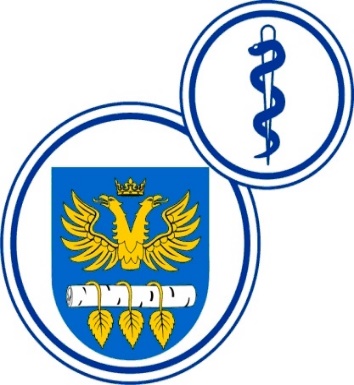 SZPITAL SPECJALISTYCZNYW BRZOZOWIEPODKARPACKI OŚRODEK ONKOLOGICZNYim. Ks. Bronisława MarkiewiczaADRES:  36-200  Brzozów, ul. Ks. J. Bielawskiego 18tel./fax. (13) 43 09 587www.szpital-brzozow.pl         e-mail: zampub@szpital-brzozow.pl_________________________________________________________________ Sz.S.P.O.O. SZPiGM 3810/72/2022                                       Brzozów, dnia: 09.12.2022 r.                                                                                                               INFORMACJA Z CZYNNOŚCI OTWARCIA OFERT	Szpital Specjalistyczny w Brzozowie Podkarpacki Ośrodek Onkologiczny Im. Ks. B. Markiewicza, występując jako zamawiający w postępowaniu na dostawy gazów medycznych                      i technicznych wraz z dzierżawą zbiornika i butli, Sygn.: SZSPOO.SZPiGM. 3810/72/2022,                      na podstawie art. 222 ust. 5 ustawy Prawo zamówień publicznych, przekazuje następujące informacje:Firmy i adresy wykonawców, którzy złożyli oferty w terminie: Oferty w zakresie części nr 1OFERTA NR 1:Linde Gaz Polska Sp. z o.o.ul. Prof. Michała Życzkowskiego 1731-864 Kraków    	Cena oferty: 416.063,03 zł brutto    	Termin dostawy: 2 dni robocze            NIP: 677 00 67 397Oferty w zakresie części nr 2OFERTA NR 2:„GOMI” Mirosław Opielaul. Jabłoniecka 1034-600 Limanowa    	Cena oferty: 27.000,00 zł brutto    	Termin dostawy: 1 dzień roboczy            NIP: 530744302